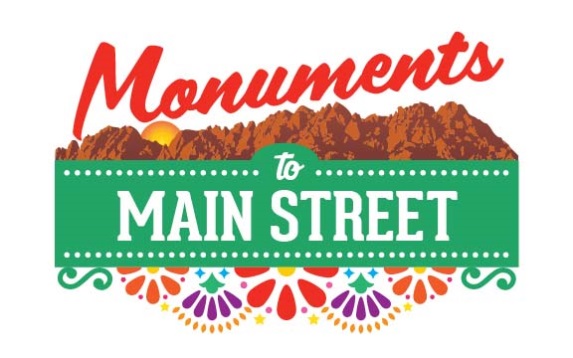 Registration for the 2018 Monuments to Main Street Plein Air CompetitionThank you for planning on joining us for the 3rd annual Monuments to Main Street Plein Air Competition.   We look forward to having you participate!  Prior to registering, please review the Artists Rules and Guidelines.  You will be asked to sign this form when you have your surfaces stamped at registration on Wednesday, September 26th from 9am to noon at the Las Cruces Green Chamber of Commerce office, 221 N. Main Street.  If you cannot come at this time, please make arrangements with Carrie.  Her contact information is at the end of this form. Registration FeesProfessional:    		$30 College Students:   	$15   (current NMSU/DACC or other college id required at time of 						registration.  OR, above the age of 18).     Student:  			$10   (ages 12-18)  $5 Early bird discount – Now through September 25th 
Your registration fee will be discounted $5 if you register by COB on Tuesday, September 25th.  You must contact the Green Chamber Offices to arrange payment and pre-registration at 575-323-1575.  You can mail your form and payment to:  Las Cruces Green Chamber of Commerce.  221 N. Main Street, Las Cruces, NM 88004.Refunds will not be provided, although you may use your registration the following year should an unforeseen event cause you to cancel.Registration InstructionsComplete the form on the following page.  Turn in completed form and payment at the Las Cruces Green Chamber office, 221 N. Main Street, NO LATER than Wednesday, September 26th between 9am and noon.  Early Bird Registration must be received by September 25th.   Checks should be made out to:  Las Cruces Green Chamber of Commerce Please read the Instructions and Guidelines prior to registering.  You will be asked to sign an acknowledgment form at the time of registration.  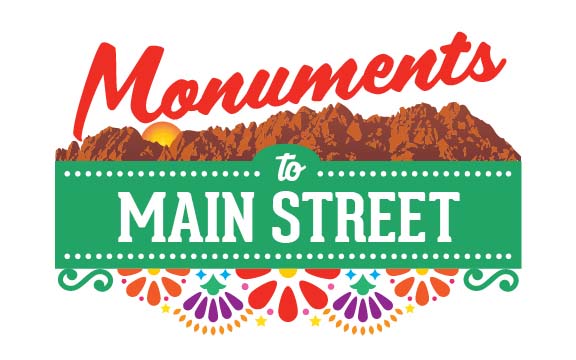 2018 Monuments to Main Street Plein Air Competition Registration Form (One entry form per participant) Name:  ____________________________________________________Address: _____________________________________________________________________________________________________________Phone Number:  ____________________________________________Email:_____________________________________________________Category:  							Regular fee 		Early Bird feeProfessional   			$30 					$25	College Student			$15 					$10Student 				$10 					$5
Is your piece available for sale on the 29th?   	Yes  			No If yes, one of two things can happen:   We mail your purchase check to you at the address on this form ORThat you pick up your check by 1pm on September 29th. Any questions?  Contact the Green Chamber offices at 575-323-1575 or carrie@locallascruces.com 